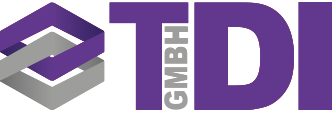 L E B E N S L A U F 
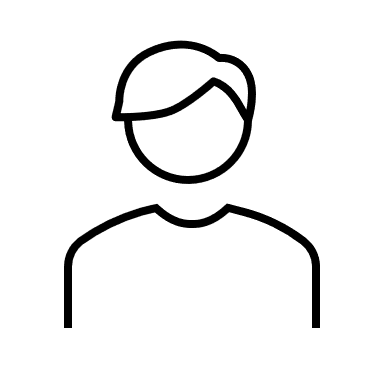 			Max Mustermann	Anschrift:	Musterstraße 1, 12345 Musterstadt
Geburtstag:	01.01.1985 in Brunsbüttel
Telefon:	01234 56789
Mobil:		01234 56789
E-Mail:		mustermann@mustermail.de
A U S B I L D U N G  &  B E R U F S E R F A H R U N G 
Seit 07/2011		Elektroniker bei Elektro Mustermann GmbH, MusterstadtPlanung der Energieversorgung für IndustriekundenWartung und Instandhaltung bestehender AnlagenInspektion und Fehlerdiagnose		
08/2006 – 06/2011	Elektroniker Muster Industrie GmbH, MusterstadtInstallationen von AntriebssystemenSteuerung und Überwachung von GebäudesystemenPlanung, Reparatur und Wartung elektrischer Anlagen08/2003 – 07/2006	Ausbildung zum Elektroniker bei Elektro Beispiel GmbH, Musterstadt
Abschlussnote: 2,0 | Schwerpunkt AutomatisierungstechnikS C H U L E
08/1997 – 07/2003	Muster-Realschule, Musterstadt
Wahlpflichtfach: Technik | Abschlussnote: 2,5
S O N S T I G E   K E N N T N I S S E
Sprachen	Englisch (Grundkenntnisse)Fortbildungen	SGU-Schulung (Arbeitsschutz, Unfallursachen und Notfallmaßnahmen)	Sonstiges	Führerschein Klasse B und eigener PKW
Aktueller Sicherheitspass und arbeitsmedizinische Vorsorge